BRIEF SITE UPDATE [Name of clinic) FAST-TRACK MODEL.IntroductionFAST-TRACK is a model which distributes ARVS to stable patients rapidly with abbreviated adherence counseling, from a designated FAST-TRACK room. FAST-TRACK participants receive a short symptom screening from a lay healthcare worker and a three-month drug supply from the Pharmacy Technologist. The objectives of the FAST-TRACK model of care are to reduce the workload of the existing health workers in facilities and to improve long-term retention in care by reducing access barriers.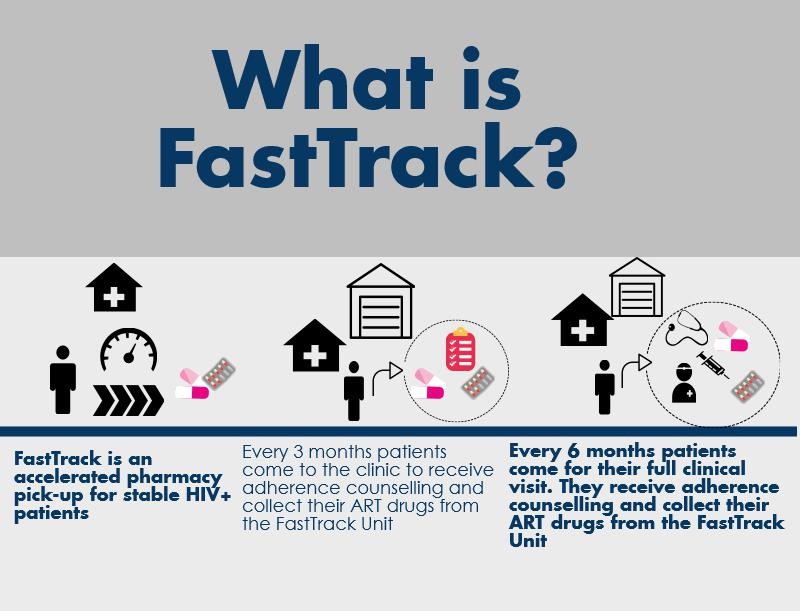 Implementation experiences.Participant enrolments began on dd Month, 20yy and ended on dd Month, 20yy.Site was temporally closed on dd Month, 20yy because [give reason].The site was re-opened on dd Month, 20yy after [corrective action].Target enrollment was xx participants. A total of xx (Female-xx, Male-xx, Male adolescent-xx) participants were enrolled.Of the total enrolled, x have since left the study as [give reason and any action taken by the study/project for example to notify PI or in-charge].Challenges met and how they were addressed.Positive experiences and other appreciative remarks Next stepsExit activities to begin on dd Month, 20yy and to continue until dd Month, 20yy.Participants that have been on the study for 12 months from the date of enrolment will be exited from the study.At the exit visit we will:Conduct a survey to assess patient satisfaction and patient centeredness for all participants.Collect dry blood sample from each participant and sent to the [name of lab] for Viral Load testing.Phone and physical follow ups will be conducted on participants that do not come to the facility for exit procedures.The model will be transitioned to [specify]. Members from this team will be coming through to conduct sensitization for possible scale up.